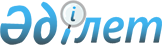 О внесении изменений в решение Бородулихинского районного маслихата от 16 января 2020 года № 46-11-VI "О бюджете Кунарлинского сельского округа Бородулихинского района на 2020-2022 годы"
					
			Утративший силу
			
			
		
					Решение маслихата Бородулихинского района Восточно-Казахстанской области от 25 декабря 2020 года № 56-14-VI. Зарегистрировано Департаментом юстиции Восточно-Казахстанской области 30 декабря 2020 года № 8107. Утратило силу - решением маслихата Бородулихинского района Восточно-Казахстанской области от 19 января 2021 года № 2-11-VII
      Сноска. Утратило силу - решением маслихата Бородулихинского района Восточно-Казахстанской области от 19.01.2021 № 2-11-VII (вводится в действие с 01.01.2021).
      Примечание ИЗПИ.
      В тексте документа сохранена пунктуация и орфография оригинала.
      В соответствии с пунктом 1 статьи 109-1 Бюджетного кодекса Республики Казахстан от 4 декабря 2008 года, подпунктом 1) пункта 1 статьи 6 Закона Республики Казахстан от 23 января 2001 года "О местном государственном управлении и самоуправлении в Республике Казахстан", Бородулихинский районный маслихат РЕШИЛ:
      1. Внести в решение Бородулихинского районного маслихата от 16 января 2020 года № 46-11-VI "О бюджете Кунарлинского сельского округа Бородулихинского района на 2020-2022 годы" (зарегистрировано в Реестре государственной регистрации нормативных правовых актов за номером 6612, опубликовано в Эталонном контрольном банке нормативных правовых актов Республики Казахстан в электронном виде 23 января 2020 года, в районных газетах "Пульс района", "Аудан тынысы" 14 февраля 2020 года), следующие изменения:
      пункт 1 изложить в следующей редакции:
      "1. Утвердить бюджет Кунарлинского сельского округа на 2020-2022 годы согласно приложениям 1, 2, 3 соответственно, в том числе на 2020 год в следующих объемах:
      1) доходы – 22832 тысяч тенге, в том числе:
      налоговые поступления – 3701 тысяч тенге;
      неналоговые поступления – 500 тысяч тенге;
      поступления от продажи основного капитала – 0 тенге;
      поступления трансфертов – 18631 тысяч тенге;
      2) затраты – 22832 тысяч тенге;
      3) чистое бюджетное кредитование – 0 тенге;
      4) сальдо по операциям с финансовыми активами – 0 тенге;
      5) дефицит (профицит) бюджета – 0 тенге;
      6) финансирование дефицита (использование профицита) бюджета – 0 тенге.";
      приложение 1 к указанному решению изложить в новой редакции согласно приложению к настоящему решению.
      2. Настоящее решение вводится в действие с 1 января 2020 года. Бюджет Кунарлинского сельского округа на 2020 год
					© 2012. РГП на ПХВ «Институт законодательства и правовой информации Республики Казахстан» Министерства юстиции Республики Казахстан
				
      Председатель сессии, депутат районного маслихата 

В. Мокроусова

      Секретарь районного маслихата 

У. Майжанов
Приложение 
к решению Бородулихинского 
районного маслихата 
от 25 декабря 2020 года 
№ 56-14-VI
Категория
Категория
Категория
Категория
Сумма (тысяч тенге)
Класс
Класс
Класс
Сумма (тысяч тенге)
Подкласс
Подкласс
Сумма (тысяч тенге)
Наименование доходов
Сумма (тысяч тенге)
1.ДОХОДЫ
22832
1
Налоговые поступления
3701
01
Подоходный налог 
400
2
Индивидуальный подоходный налог 
400
04
Налоги на собственность 
3301
1
Налоги на имущество
12
3
Земельный налог
98
4
Налог на транспортные средства
3191
2
Неналоговые поступления
500
06
Прочие неналоговые поступления
500
1
Прочие неналоговые поступления
500
3
Поступления от продажи основного капитала
0
4
Поступления трансфертов
18631
02
Трансферты из вышестоящих органов государственного управления
18631
3
Трансферты из районного (города областного значения) бюджета 
18631
Функциональная группа
Функциональная группа
Функциональная группа
Функциональная группа
Функциональная группа
Сумма (тысяч тенге)
Функциональная подгруппа
Функциональная подгруппа
Функциональная подгруппа
Функциональная подгруппа
Сумма (тысяч тенге)
Администратор бюджетных программ
Администратор бюджетных программ
Администратор бюджетных программ
Сумма (тысяч тенге)
Программа
Программа
Сумма (тысяч тенге)
Наименование
Сумма (тысяч тенге)
II. ЗАТРАТЫ
22832
01
Государственные услуги общего характера
16374
1
Представительные, исполнительные и другие органы, выполняющие общие функции государственного управления
16374
124
Аппарат акима города районного значения, села, поселка, сельского округа
16374
001
Услуги по обеспечению деятельности акима города районного значения, села, поселка, сельского округа
16374
06
Социальная помощь и социальное обеспечение 
628
9
Прочие услуги в области социальной помощи и социального обеспечения
628
124
Аппарат акима города районного значения, села, поселка, сельского округа
628
026
Обеспечение занятости населения на местном уровне
628
07
Жилищно-коммунальное хозяйство
2166
3
Благоустройство населенных пунктов
2166
124
Аппарат акима города районного значения, села, поселка, сельского округа
2166
008
Освещение улиц в населенных пунктах
1000
009
Обеспечение санитарии населенных пунктов
321
011
Благоустройство и озеленение населенных пунктов
845
12
Транспорт и коммуникации
3600
1
Автомобильный транспорт
3600
124
Аппарат акима города районного значения, села, поселка, сельского округа
3600
013
Обеспечение функционирования автомобильных дорог в городах районного значения, селах, поселках, сельских округах
3600
15
Трансферты
64
1
Трансферты
64
124
Аппарат акима города районного значения, села, поселка, сельского округа
64
051
Целевые текущие трансферты из нижестоящего бюджета на компенсацию потерь вышестоящего бюджета в связи с изменением законодательства
64
III.Чистое бюджетное кредитование
0
IV. Сальдо по операциям с финансовыми активами
0
Приобретение финансовых активов
0
Поступление от продажи финансовых активов государства
0
V. Дефицит (профицит) бюджета
0
VI. Финансирование дефицита (использование профицита) бюджета
0